AIRWORTHINESS DIRECTIVEOn the commencement date specified below, and for the reasons set out in the background section, the CASA delegate whose signature appears below repeals Airworthiness Directive (AD) AD/BEECH 33/41 Amdt 2 and issues the following AD under subregulation 39.001 (1) of CASR and subsection 33 (3) of the Acts Interpretation Act 1901. The AD requires that the action set out in the requirement section (being action that the delegate considers necessary to correct an unsafe condition) be taken in relation to the aircraft or aeronautical product mentioned in the applicability section: (a) in the circumstances mentioned in the requirement section; and (b) in accordance with the instructions set out in the requirement section; and (c) at the time mentioned in the compliance section.Textron Aviation (Beechcraft) 33 and 35-33 (Debonair/Bonanza) Series Aeroplanes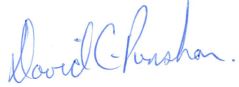 David Punshon
Delegate of the Civil Aviation Safety Authority6 May 2022AD/BEECH 33/41 Amdt 3Wing Bolt, Nut and Fitting10/2022Applicability:All models of Textron Aviation (formerly Beechcraft) 33 and 35-33 series aircraft.Requirement:1.	Remove and inspect wing bolts, washers, nuts and fittings in accordance with Beechcraft Shop Manual 33-590011-1 Revision C17 Section 4 or Beechcraft Maintenance Manual 36-590001-9 Revision C11 Chapter 57, both as in force on the date of commencement of this AD.2.	Retire wing bolts, washers and nuts from service and replace with new hardware in accordance with Beechcraft Shop Manual 33-590011-1 Revision C17 Section 4 or Beechcraft Maintenance Manual 36-590001-9 Revision C11 Chapter 57, both as in force on the date of commencement of this AD. Render unserviceable all hardware retired.Note 1:  The bolt torque should be checked before removal for inspection or replacement to confirm bolt has been torqued to correct value. If the torque value is incorrect, other maintenance action may be required.Compliance:1.	a.	Unless inspection has already been accomplished in accordance with either of the requirement documents within 60 months from the initial installation of the wing bolts, inspect within 100 hours time in service (TIS) or two months from the commencement date of this AD, whichever occurs first.b.	Re-inspect at intervals not to exceed 60 months from the previous inspection.2.	Before 15 years (180 months) TIS after initial installation of the wing bolts.This AD commences on 10 May 2022.Background:This AD makes mandatory the inspection and replacement periods for the wing attachment hardware detailed in the Requirement Document.The original issue of this Airworthiness Directive became effective on 1 February 1996.Amendment 1 of this AD added the Note to Requirement 2 and added the fittings as an item to be inspected when the wing bolts, washers and nuts are removed and inspected.Amendment 2 of this AD removed reference to the alternate means of compliance that had been issued to allow in-situ inspection of the wing attachment bolts and nuts and will require the manufacturer’s MPI.Amendment 3 is issued to provide relief to compliance with Requirement 1 whilst the proposed airworthiness directive process occurs for a technical change to the airworthiness directive.